Na osnovu člana 56 stav 4 Zakona o osnovnom obrazovanju i vaspitanju ("Službeni list RCG", br. 64/02 i 49/07 i "Službeni list CG", broj 45/10) Ministarstvo prosvjete, donijelo jePRAVILNIKO NAČINU I POSTUPKU PROVJERE ZNANJA UČENIKA NA KRAJU OBRAZOVNOG CIKLUSA(Objavljen u "Sl. listu Crne Gore", br. 62 od 14. decembra 2012)I. OSNOVNE ODREDBESadržajČlan 1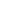      Provjera znanja učenika na kraju prvog, drugog i trećeg ciklusa osnovne škole (u daljem tekstu: provjera znanja) vrši se na način i po postupku propisanim ovim pravilnikom.
Učenik sa posebnim obrazovnim potrebamaČlan 2     Učeniku sa posebnim obrazovnim potrebama prilagođava se način i postupak provjere znanja u skladu sa rješenjem o usmjeravanju u odgovarajući obrazovni program i individualnim razvojno-obrazovnim programom.
Upotreba rodno osjetljivog jezikaČlan 3     Svi izrazi koji se u ovom pravilniku koriste za fizička lica u muškom rodu obuhvataju iste izraze u ženskom rodu.
JavnostČlan 4     Osnovna škola (u daljem tekstu: škola), odnosno Ispitni centar učeniku, roditelju, odnosno staratelju učenika i nastavniku daju informacije u vezi sa načinom, postupkom i pravilima provjere znanja.
Tajnost provjereČlan 5     Ispitni centar i škola obezbjeđuju tajnost materijala koji sadrži teme, pitanja, odnosno zadatke (u daljem tekstu: zadaci) u pripremi i tokom izvođenja provjere znanja.
     Sva lica koja imaju pristup materijalu, iz stava 1 ovog člana, treba da poštuju tajnost i postupaju sa podacima u skladu sa propisima koji uređuju poslovnu tajnu.
Mjesto i vrijeme provjereČlan 6     Provjera znanja se vrši u školi u kojoj je učenik pohađao završni razred prvog, drugog ili trećeg ciklusa.
     Provjera znanja na kraju prvog i drugog ciklusa vrši se dva uzastopna dana u svim školama.
     Provjera znanja iz stava 2 ovog člana za sve učenike jednog ciklusa i istog premeta vrši se istog dana u svim školama.
     Provjera znanja na kraju trećeg ciklusa vrši se tri uzastopna dana u svim školama.
     Provjera znanja iz stava 4 ovog člana iz istog predmeta vrši se u isto vrijeme u svim školama.
     Datum provjere znanja iz st. 2 i 4 ovog člana utvrđuje se Školskim kalendarom.
     Za učenike koji iz opravdanih razloga nijesu pristupili provjeri znanja na kraju prvog, drugog, ili trećeg ciklusa datum provjere utvrđuje škola u saradnji sa Ispitnim centrom.
II. NAČIN I POSTUPAK PROVJERE ZNANJAIspitni kataloziČlan 7     Provjera znanja vrši se pisanim putem (test), u skladu sa ispitnim katalogom.
1. Organizacija provjere znanjaIspitni centarČlan 8     Ispitni centar obavlja stručne i razvojne poslove vezane za realizaciju provjere znanja učenika na kraju prvog i drugog ciklusa i stručne, razvojne, organizacione, administrativne i druge poslove u vezi sa realizacijom provjere znanja učenika na kraju trećeg ciklusa.
Odbor za provjeru znanjaČlan 9     Za pripremu provjere znanja u školi se obrazuje Odbor za provjeru znanja (u daljem tekstu: Odbor).
     Odbor imenuje nastavničko vijeće škole na period od godinu dana, po pravilu do 1. oktobra tekuće školske godine.
     Odbor ima najmanje pet članova.
     Predsjednik Odbora je direktor škole, stalni član je školski koordinator, a ostali članovi se određuju iz reda nastavnika škole.
     Predsjediku i članovima Odbora određuju se zamjenici.
     Predsjednik Odbora je odgovoran za zakonitost sprovođenja provjere znanja.
Način radaČlan 10     Odbor radi u sjednicama.
     Sjednice saziva i njima rukovodi predsjednik Odbora.
     Odbor donosi odluke većinom glasova svih članova Odbora.
     Odluke Odbora su punovažne ako sjednici prisustvuju svi članovi Odbora.
     Odbor ima sekretara, kojeg određuje predsjednik Odbora.
     Sekretar vodi zapisnik o radu Odbora, evidentira podatke u vezi sa sprovođenjem provjere znanja i obavlja i druge poslove u skladu sa uputstvima Odbora.
Nadležnost OdboraČlan 11     Nadležnost Odbora je da:
     1) obezbjeđuje uslove za sprovođenje provjere znanja;
     2) utvrđuje spisak učenika kojima će se vršiti provjera znanja;
     3) određuje i obezbjeđuje odgovarajuće prostorije u kojima se vrši provjera znanja;
     4) odlučuje o načinu prilagođavanja postupka provjere znanja učenika sa posebnim obrazovnim potrebama, uključujući vrijeme trajanja provjere, obezbjeđivanje dodatnih uslova i pomagala, tehničko prilagođavanje i dr;
     5) obrazuje Komisiju za realizaciju provjere znanja na kraju prvog i drugog ciklusa (u daljem tekstu: Komisija);
     6) u saradnji sa Ispitnim centrom učestvuje u organizaciji provjere znanja na kraju trećeg ciklusa;
     7) odlučuje o opravdanosti nepristupanja učenika provjeri znanja (zdravstveni i drugi razlozi koji se mogu dokazati); i
     8) obavlja i druge poslove u skladu sa ovim pravilnikom.
2. Provjera znanja na kraju prvog i drugog ciklusaSastav KomisijeČlan 12     Članovi Komisije određuju se iz reda nastavnika u školi. Broj članova Komisije je za jedan veći od broja odjeljenja u kojima se vrši provjera znanja.
     Komisija ima predsjednika, koji rukovodi i koordinira njenim radom, koga odredjuje Odbor iz reda članova Komisije.
     U slučaju odsutnosti, članu Komisije određuje se zamjenik.
     Član Komisije ne može biti raspoređen u odjeljenje u kojem izvodi nastavu.
Komisije za ocjenjivanjeČlan 13     Komisije za ocjenjivanje rezultata na provjeri znanja na kraju prvog i drugog ciklusa po predmetima obrazuje Odbor.
     Komisiju, iz stava 1 ovog člana, čine predsjednik i dva člana koji se biraju iz reda nastavnika koji izvode nastavu iz predmeta iz kojeg se vrši provjera znanja.
     Predsjednik odnosno član komisije iz stava 2 ovog člana, po pravilu, ne može biti nastavik koji izvodi nastavu u odjeljenju u kojem se vrši provjera znanja.
     Ukoliko u školi nema potreban broj nastavnika za obrazovanje komisije u skladu sa stavom 2 ovog člana, član komisije je nastavnik tog predmeta iz druge škole.
Način rada i nadležnosti komisije za ocjenjivanjeČlan 14     Komisija za ocjenjivanje rezultata na provjeri znanja na kraju prvog i drugog ciklusa radi u sjednicama, kojom rukovodi predsjednik komisije.
     Komisija iz stava 1 ovog člana utvrdjuje ocjenu u skladu sa mjerilima za pretvaranje bodova u ocjene, koje donosi Ispitni centar.
     Komisija iz stava 1 ovog člana odlučuje većinom glasova ukupnog broja članova.
     Utvrđena ocjena na provjeri znanja za svakog učenika se unosi u zapisnik.
3. Provjera znanja na kraju trećeg ciklusaŠkolski koordinatorČlan 15     Aktivnosti u vezi sa sprovođenjem provjere znanja na kraju trećeg ciklusa između Ispitnog centra i škole vrši školski koordinator.
     Školskog koordinatora i zamjenika školskog koordinatora određuje Ispitni centar, na prijedlog direktora škole.
     Školski koordinator:
     - organizuje rad test-administratora;
     - preuzima materijal za provjeru znanja na kraju trećeg ciklusa od Ispitnog centra i priprema materijal za vraćanje Ispitnom centru;
     - prati distribuciju testova tokom provjere znanja, ocjenjivanja i unosa podataka.
Test-administratorČlan 16     Poštovanje pravila u prostoru u kojem se vrši provjera znanja na kraju trećeg ciklusa obezbjeđuje test-administrator kojeg određuje Ispitni centar.
     Test-administrator bira se iz reda nastavnika škole, s tim da ne može biti izabran nastavnik istog ili srodnog predmeta iz kojeg se vrši provjera znanja.
Vrednovanje rezultata na kraju trećeg ciklusaČlan 17     Odbor obrazuje komisije za ocjenjivanje rezultata na provjeri znanja na kraju trećeg ciklusa po predmetima iz kojih se vrši provjera znanja.
     Komisiju iz stava 1 ovog člana čine tri nastavnika, od kojih je jedan glavni ocjenjivač kojeg određuje Ispitni centar, a dva ocjenjivača su nastavnici u školi u kojoj se vrši provjera znanja.
     Izuzetno od stava 2 ovog člana, ukoliko škola nema potreban broj nastavnika, ocjenjivač je nastavnik tog predmeta iz druge škole.
     Ocjenjivačima se u slučaju odsutnosti određuju zamjenici.
     Ocjenjivači iz stava 2 ovog člana su nastavnici predmeta iz kojeg se vrši provjera znanja koji ne izvode nastavu u odjeljenju u kojem se vrši provjera znanja.
     Ocjenjivanje rezultata znanja (test) vrši se u skladu sa odgovarajućim uputstvom za ocjenjivanje, koje donosi Ispitni centar.
     U slučaju da ocjenjivači različito vrednuju test, odluku o ocjeni donosi glavni ocjenjivač.
4. Priprema i tok provjereTrajanje provjere znanjaČlan 18     Trajanje provjere znanja iz jednog predmeta ne može biti kraće od dužine trajanja školskog časa, u skladu sa obrazovnim programom.
     U vrijeme trajanja provjere znanja ne uračunava se vrijeme potrebno za davanje uputstva za izradu zadataka.
RasporedČlan 19     Raspored članova Komisije, odnosno test-administratora, po prostorijama u kojima se vrši provjera znanja vrši Odbor.
PrisustvoČlan 20     Za vrijeme trajanja provjere znanja na kraju prvog, odnosno drugog ciklusa u prostoriji u kojoj se obavlja provjera znanja obavezno je prisustvo najmanje jednog člana Komisije, a za vrijeme trajanja provjere na kraju trećeg ciklusa obavezno je prisustvo test-administratora.
     Pored lica iz stava 1 ovog člana dozvoljeno je prisustvo članova Odbora i prosvjetnog inspektora, a za vrijeme provjere znanja na kraju trećeg ciklusa i ovlašćenog predstavnika Ispitnog centra.
     Izuzetno od st. 1 i 2 ovog člana, dozvoljeno je prisustvo i asistenta u nastavi, u skladu sa rješenjem o usmjeravanju učenika u odgovarajući obrazovni program i individualnim razvojno-obrazovnim programom.
UputstvaČlan 21     Prije početka provjere znanja član Komisije, odnosno test-administrator daje odgovarajuća uputsva učenicima koja se odnose na način rada i ponašanja, saopštava da je učenik dužan da zadatak radi samostalno, upućuje na način izrade zadatka i upotrebu dozvoljenih pomagala u skladu sa ispitnim katalogom.
     Unošenje mobilnih telefona i drugih elektronskih uređaja u prostoriju u kojoj se vrši provjera znanja nije dozvoljeno.
     Izuzetno od stava 2 ovog člana učeniku sa posebnim obrazovnim potrebama dozvoljeno je korištenje elektronskih pomagala, u skladu sa rješenjem o usmjeravanju u odgovarajući obrazovni program i individualnim razvojno-obrazovnim programom.
Pravila ponašanjaČlan 22     Za vrijeme trajanja provjere znanja učenik ne može da napušta prostoriju u kojoj se vrši provjera znanja.
     Izuzetno, od stava 1 ovog člana, član Komisije, odnosno test-administrator može učeniku odobriti napuštanje prostorije iz opravdanih razloga.
Pravo uvidaČlan 23     Učenik, odnosno roditelj ili staratelj učenika, ima pravo uvida u ocijenjeni test i način formiranja ocjene u roku od 48 sati od objavljivanja rezultata provjere znanja, u prisustvu predsjednika komisije za ocjenjivanje rezultata na provjeri znanja na kraju prvog i drugog ciklusa, odnosno glavnog ocjenjivača.
Prigovor OdboruČlan 24     Ukoliko učenik, roditelj, odnosno staratelj učenika nije zadovoljan ocjenom na provjeri znanja na kraju prvog, odnosno drugog ciklusa može u roku od 48 sati od objavljivanja rezultata u pisanom obliku uložiti prigovor Odboru.
     Nakon razmatranja prigovora Odbor utvrđuje konačnu ocjenu.
Prigovor Ispitnom centruČlan 25     Ukoliko učenik, roditelj ili staratelj učenika nije zadovoljan ocjenom na provjeri znanja na kraju trećeg ciklusa može u roku od 48 sati od dana saopštavanja rezultata u pisanom obliku uložiti prigovor Ispitnom centru, koji odlučuje o prigovoru.
     Prigovor se podnosi preko škole, koja prigovor zajedno sa testom u roku od 24 sata dostavlja Ispitnom centru.
     Ispitni centar obrazuje komisiju koja odlučuje o prigovoru u roku od dva dana od dana dostavljanja prigovora.
     Ukoliko komisija iz stava 3 ovog člana utvrdi da je prigovor opravdan vrši novo vrednovanje o čemu se vodi zapisnik.
     Odluka komisije iz stava 4 ovog člana je konačna.
Pretvaranje bodova u ocjeneČlan 26     Ispitni centar utvrđuje mjerila za pretvaranje bodova, odnosno procenata u ocjene.
     Uspjeh iz pojedinih predmeta izražava se ocjenama od 1 do 5, i to: odličan (5), vrlo dobar (4), dobar (3), dovoljan (2) i nedovoljan (1).
Objavljivanje i dostavljanje rezultataČlan 27     Odbor u roku od sedam dana od dana izvršene provjere znanja na kraju prvog, odnosno drugog ciklusa, objavljuje rezultate provjere na oglasnoj tabli škole.
     Rezultate provjere znanja, iz stava 1 ovog člana, škola dostavlja Ispitnom centru u roku od mjesec dana od dana izvršene provjere znanja.
     Zadatke i rezultate provjere znanja na kraju trećeg ciklusa škola dostavlja Ispitnom centru u roku od 15 dana od dana izvršene provjere znanja.
     Rezultate provjere znanja iz st. 2 i 3 ovog člana Ispitni centar dostavlja Ministarstvu prosvjete i Zavodu za školstvo do kraja školske godine.
     Izvještaj o realizaciji provjere znanja sa analizom, prijedlozima i sugestijama za unapređivanje provjere znanja Ispitni centar dostavlja Ministarstvu prosvjete i Zavodu za školstvo do kraja kalendarske godine u kojoj je izvršena provjera znanja.
III. ZAVRŠNA ODREDBAStupanje na snaguČlan 28     Ovaj pravilnik stupa na snagu osmog dana od dana objavljivanja u "Službenom listu Crne Gore".
     Broj: 01-6229
     Podgorica, 10. decembra 2012. godine
     Ministar, Slavoljub Stijepović, s.r.

